RELATÓRIO DE FORMAÇÃO DE CONTRATO / CONTRATAÇÃODescrição do Procedimento: *Referência do Procedimento: *Identificação do Contrato: *Entidade(s) adjudicante(s):NIF				Nome entidade adjudicanteEntidade(s) adjudicatária(s):O adjudicatário é um agrupamento?SimNãoTipo de agrupamento (quando aplicável)NIF *				Nome *País *Tipo de Contrato: *Aquisição de bens móveisAquisição de serviçosConcessão de obras públicasConcessão de serviços públicosEmpreitadas de obras públicasLocação de bens móveisSociedadeOutrosTipo de Procedimento: *Fundamentação para a Escolha do Procedimento: *Regime de Contratação: *Consulta preliminar?SimNãoData da Decisão de Contratar: *Dia		Mês		AnoData da Decisão de Adjudicação: *Dia		Mês		AnoData da Celebração do Contrato: *Dia		Mês		AnoData de Produção de Efeitos: *Dia		Mês		AnoDescrição Sumária do Objeto do Contrato: *Identificação do Anúncio (quando aplicável):Data de Publicação do Anúncio no Diário da República (quando aplicável):Dia		Mês		AnoPrazo de Execução do Contrato (em dias): *Preço Base (€): *	Se Preço Base Inexistente: 	Preço Estimado (€): *Preço Contratual s/ IVA (€): *Fundamentação da Necessidade de Recurso ao Ajuste Direto *Informação Relevante e Justificativa para esta Fundamentação(em caso de seleção da opção “Outros”)CPV: *Tipo de Objeto:	Principal	    ComplementarVocabulário Principal (Código + descrição) + Valor base associado (€) *:Vocabulário Suplementar (Facultativo):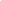 Local de execução das principais prestações objeto do contrato: *País	Distrito / Arquipélago:				Concelho:Gestor do contrato:	Efetuou redução do contrato a escrito?SimNãoJustificação da não redução a escrito:Artigo 95.º, n.º 1, a), contrato de locação ou de aquisição de bens móveis ou de aquisição de serviços cujo preço contratual não excede 10.000,00 € Artigo 95.º, n.º 1, b), locação ou de aquisição de bens móveis ou aquisição de serviços ao abrigo de um contrato público de aprovisionamento Artigo 95.º, n.º 1, c), locação ou aquisição de bens móveis ou de serviços nos termos das alíneas i),ii),iii),cumulativamente Artigo 95.º, n.º 1, d), contrato de empreitada de obras públicas de complexidade técnica muito reduzida e cujo preço contratual não excede 15.000,00 € Artigo 95.º, n.º 2, a), a segurança pública interna ou externa justifica-o Artigo 95.º, n.º 2, b), foi adotado um concurso público urgente Artigo 95.º, n.º 2, c), por motivos de urgência imperiosa resultante de acontecimentos imprevisíveis pela entidade, é necessário dar imediata execução ao contratoEmpreitadaEstá prevista a utilização de, pelo menos, 5% de materiais reciclados ou que incorporem materiais reciclados relativamente à quantidade total de matérias-primas usadas em obra?SimNãoFundamentação para não incorporação de materiais recicladosData do Auto de consignaçãoLotes (quando aplicável):Lote n.ºDesignação do LoteDescrição Sucinta do Objeto do LotePreço Base (€):CPV:Vocabulário Principal: